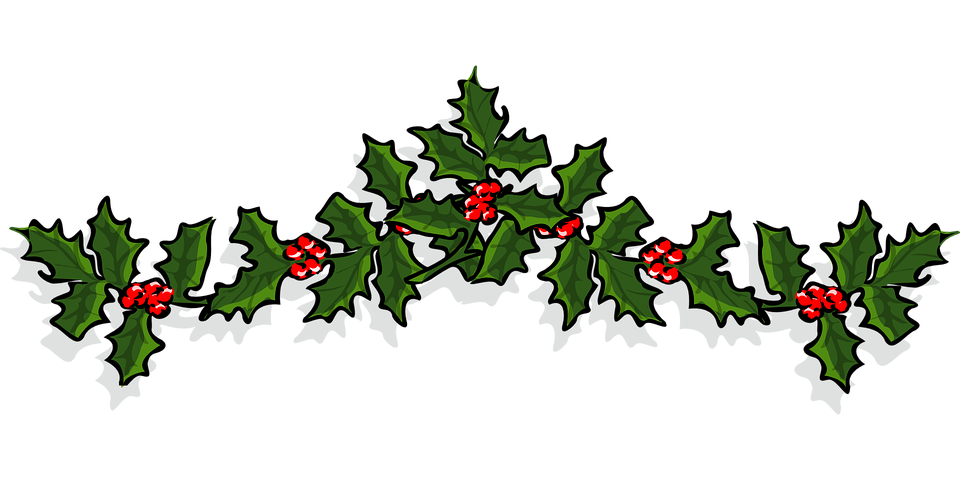 Massasoit Art Guild Holiday PartyTuesday, January 17, 2023E.B. Flatts, 245 W Main Street, East Brookfield, MA 01515Cocktail Social Hour with Light Appetizers 6:00 PM – Dinner 7:00 Cost is $50 per person includes Meal, Tax & GratuityMeal will include: Non-alcoholic Beverages, Soft Drinks, Coffee, Tea, etc. * Appetizers * Salad * One Entrée * Two Accompaniments * DessertInclusive are non-alcoholic Beverages, however; a Full Service Cash Bar will be available MENUAppetizers: Coconut Shrimp with Caribbean Rum Dipping Sauce – Boneless Chicken with Sauce  - Roast Beef Flips – thinly sliced beef filet served on a crostini round with a garlic aioli and crispy fried onions Salad: Caesar SaladEach attendee may choose one entrée, two accompaniments:  Entrée Choices: Baked Stuﬀed Shrimp Mediterranean Stuffed Chicken Slow Roasted Prime Rib of Beef with a Horseradish Crema Accompaniment Choices:   Duchess Potatoes (just like a twice baked potato, but without the skin/shell)  Oven Roasted, Lyonnaise Style, Potato (seasoned potato roasted with butter and sweet onions) Roasted Butternut Squash (naturally sweet with a hint of cinnamon)  Pan Roasted Brussel Sprouts with a Balsamic Glaze and a Feta Cheese CrumbleDessert: Surprise (Scott will undoubtedly provide us with something very yummy!)R.S.V.P. no later than January 11, 2023See next page to reserve your placeMassasoit Art Guild   Holiday Party   Tuesday – January 17, 2023  6:00 Cocktail/Appetizers  7:00 DinnerIf you plan on attending, please complete for each attendee: (one entrée and two accompaniments):Member Name:________________________________________________________________Entrée Choice:  (   )Baked Stuﬀed Shrimp (   )Mediterranean Stuffed Chicken (   )Slow Roasted Prime Rib of Beef with a Horseradish Crema Accompaniment Choices Pick 2:   (   )Duchess Potatoes (just like a twice baked potato, but without the skin/shell)  (   )Oven Roasted, Lyonnaise Style, Potato (seasoned potato roasted with butter and sweet onions) (   )Roasted Butternut Squash (naturally sweet with a hint of cinnamon)  (    )Pan Roasted Brussel Sprouts with a Balsamic Glaze and a Feta Cheese CrumbleGuest Name:___________________________________________________________________Entrée Choice:  (   )Baked Stuﬀed Shrimp (   )Mediterranean Stuffed Chicken (   )Slow Roasted Prime Rib of Beef with a Horseradish Crema Accompaniment Choices Pick 2:   (   )Duchess Potatoes (just like a twice baked potato, but without the skin/shell)  (   )Oven Roasted, Lyonnaise Style, Potato (seasoned potato roasted with butter and sweet onions) (   )Roasted Butternut Squash (naturally sweet with a hint of cinnamon)  (    )Pan Roasted Brussel Sprouts with a Balsamic Glaze and a Feta Cheese CrumblePlease return this form and your check for $50, for each attendee, to: Massasoit Art Guild, P. O. Box 14, East Brookfield, MA 01515Reminder….R.S.V.P. no later than January 11, 2023**If you have a special diet, allergies or require a vegetarian meal, please advise ASAP by calling Sandy DeCoff at 978-407-9367 so that arrangements can be made with E.B. Flatts accordingly.  Thank you.**